Конспект урока биологии 5 класс в рамках ФГОС «Строение клетки»Тема урока: Строение клетки.Тип урока: Урок открытия новых знаний.  Цели урока:Обучающая: изучить строение клетки.Развивающая: продолжить развитие у учащихся умения самостоятельно работать с информацией, делать выводы, высказывать и обосновывать свое мнение, привлекать информацию из дополнительных источников; развивать образную память, логическое мышление, речь учащегося.Воспитывающая: продолжить формирование навыков самостоятельной работы с учебником, отработка активного умения слушать выступающего, доброжелательно и корректно делать замечания в случае несогласия с выступающим, умение работать в группах.Задачи:
– показать, что живые организмы состоят из клеток, а клетки, в свою очередь, состоят из более мелких образований;
– дать понятие о том, что живые клетки дышат, питаются, растут, делятся.
– учить анализу, созданию образов и понятий.Планируемые  результаты учебного занятия: Предметные:  - знать  строение клетки;- рассмотреть клеточные органоиды и их роль в клетке;- уметь отличать клетки бактерий от растений, грибов и животных. Метапредметные:- регулятивные:- самостоятельно  определять цельучебной деятельности, искать пути решения проблемы и средства достижения цели;- участвовать в коллективном обсуждении проблемы, интересоваться чужим мнением, высказывать свое; - коммуникативные:- обсуждать в рабочей группе  информацию; - слушать товарища и обосновывать свое мнение;- выражать свои мысли и идеи.- познавательные:- работать  с учебником;- находить отличия;- составлять схемы-опоры;- работать с информационными текстами;- объяснять значения новых слов;- сравнивать и выделять признаки;- уметь использовать графические организаторы, символы, схемы для структурирования информации.Личностные: - осознавать неполноту знаний, проявлять интерес к новому содержанию;- устанавливать связь между целью деятельности и ее результатом;- оценивать собственный вклад в работу группы.Формирование УУД:Познавательные УУДПродолжить формирование умения работать  с учебником. Продолжить формирование умения находить  отличия, составлять схемы-опоры, работать с информационными текстами, объяснять значения новых слов, сравнивать и выделять признаки.Продолжить формирование  навыков  использовать графические организаторы, символы, схемы для структурирования информации.Коммуникативные УУДПродолжить формирование умения самостоятельно организовывать учебное взаимодействие при работе в группе (паре).Продолжить формирование умения слушать товарища и обосновывать свое мнение.Продолжить формирование умения выражать свои мысли и идеи.Регулятивные УУД	Продолжить формирование умения самостоятельно обнаруживать и формулировать учебную проблему, определять цель учебной деятельности (формулировка вопроса урока), выдвигать версии.Продолжить формирование умения участвовать в коллективном обсуждении проблемы, интересоваться чужим мнением, высказывать свое.Продолжить формирование умения определять критерии изучения строения клетки.Продолжить формирование навыков в диалоге с учителем совершенствовать самостоятельно выработанные критерии оценки.Продолжить формирование умения работать по плану, сверять свои действия с целью и при необходимости исправлять ошибки самостоятельно.Продолжить обучение основам самоконтроля, самооценки и взаимооценки.Личностные УУДСоздание условий (ДЗ) к саморазвитию и самообразованию на основе мотивации к обучению и самопознанию.Осознавать неполноту знаний, проявлять интерес к новому содержанию Устанавливать связь между целью деятельности и ее результатомОценивать собственный вклад в работу группы.Формы работы: индивидуальная, фронтальная, групповая.Основные термины и понятия: оболочка, цитоплазма, ядро, пластиды, хлоропласты, вакуоли.Этапы урока/Цель этапаДеятельность учителяДеятельность  учащихсяФормируемые УУДI.Организационный моментЭмоциональный настрой, ситуации взаимодействия,  создание положи-тельной мотивации, атмосферы заинтере-сованности.Ребята, добрый день! Давайте посмотрим друг на друга и улыбнёмся. Давайте улыбнёмся и нашим гостям. Говорят, «улыбка – это поцелуй души».  Присаживайтесь на свои места. Я рада, что у вас хорошее настроение, это значит, что мы с вами сегодня очень дружно и активно поработаем. В этом я даже не сомневаюсь.Сегодня нам предстоит изучить очень интересную тему из курса биологии. Какую? Вы позже назовете сами.Оценивают свою готов-ность, настрой на работу.Личностные УУДСохранять мотивацию к учебе, проявлять интерес к новому учебному материалу.Коммуникативные УУДУметь договариваться с одноклассниками совместно с учителем о правилах поведения и общения, следовать им.II. Актуализация опорных знанийАктуализация  знаний учащихся, необходимых для усвоения нового материала; мотивация   к предстоящей деятельности на уроке.Для начала мы с вами повторим химический состав клетки, для этого мы будем выполнять задание онлайн. Каждый из вас пишет ответ в тетради, затем мы проведем взаимопроверку ваших ответов. 4 человека на выбор получат оценку за эту работу. https://resh.edu.ru/subject/lesson/7847/train/311241/ Отвечают на вопросы, осуществляют взаимопроверку по образцуПознавательные УУДУметь ориентироваться в своей системе знаний, с помощью учителя проводить сравнение, устанавливать причинно-следственные связи.Коммуникативные УУДУметь оформлять свои мысли в устной форме; слушать и понимать речь других.III.Формулирование темы и определение целей урокаОбеспечение понимания учащимися целей  учебно-познаватель-ной деятельности,                            которые служат планом урока.Итак, сейчас я хочу задать Вам несколько вопросов. Внимание!– Что нужно для строительства красивого кирпичного дома? (Кирпичи – это основа для строительства дома.)
– Что нужно, чтобы составить предложение? (Слова, которые составляют основу предложений.) 
– Из чего состоят слова? (Из слогов, которые складываются из букв – буквы, это основа слогов.)
– А из чего состоят тела растений, животных, человека? (Из клеток.)Теперь прослушайте отрывок из стихотворения. О чем говорится в нем? 
Загляните на часок 
В нашу клетку-теремок, 
В цитоплазме там и тут 
Органоиды живут. 
Там такое происходит - 
Цитоплазма кругом ходит, 
Помогает то движенье 
В клетке чудным превращеньям. 
Их не видел Левенгук, 
Удивился б Роберт Гук.Из чего состоят все живые организмы  из … (клеток). Правильно.Так какова же тема сегодняшнего урока? (версии детей)Давайте поставим цель урокаЦель: изучить строение клетки, выявить роль органоидов клетки.Формулируют тему урока.Определяют цели урокаРегулятивные УУДУметь определять и фор-мулировать цель  урока Познавательные УУД:- Формировать умение устанавливать аналогии;Коммуникативные УУД: - Участвовать в коллективном обсуждении учебной проблемы;- Формировать умение строить речевое высказывание в соответствии с поставленными задачами;Личностные:- проявление интереса кизучаемому материалу.IV. «Открытие»  новых знанийОрганизовать и направить к цели познавательную деятельность учащихся.С помощью чего мы сможем узнать строение клетки?(с помощью микроскопа)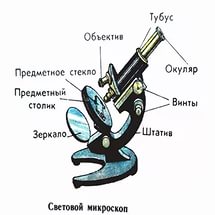 Давайте с вами вспомним устройство микроскопа(дети показывают на заранее приготовленных карточках, основные части микроскопа). Учитель собирает карточки.А сейчас мы послушаем о том, как была открыта клетка.История открытия Впервые клетки увидел англичанин Роберт Гук более 300 лет назад. Рассматривая тонкий срез коры пробкового дуба, он заметил большое число ячеек. “Взяв кусочек пробки, я отрезал от него острым ножом очень тонкую пластинку и стал разглядывать ее под микроскопом. Я ясно видел, что вся она состоит из очень многих маленьких ячеек…” писал Р. Гук в 1685 году. Эти ячейки получили название “клетки”. Позднее ученые установили, что тела растений, животных и человека состоят из клеток. Клетки различны по форме, размерам и той роли, которую они выполняют в организме. Давайте в учебнике на стр. 31 найдем и запишем определение понятиям: цитология и клеткаЦитология – наука изучающая строение и жизнедеятельность клеток.Клетка – наименьшая единица живого и основная единица строения и развития всех живых организмов.Давайте с вами заполним кластер, представленный на доске, 1 человек выходит к доске, остальные в тетрадиКаждая клетка имеет три главные части:Каждая клетка имеет три главные части: оболочку, которая одевает клетку; цитоплазму – полужидкую массу, которая составляет основное содержание клетки; ядро – небольшое плотное тельце, расположенное в цитоплазме.Помимо оболочки, ядра, цитоплазмы клетка имеет органоиды: митохондрии, лизосомы, пластиды и др. Подробно об этом вы будите говорить в старших классах. Какие органы живых организмов вы знаете? Каково их значение?Органоиды, как и органы, выполняют в клетке определенную работу или функцию. Сейчас мы с вами определим функции главных частей клетки.Ребята! Вы сейчас будете работать самостоятельно с помощью учебника (стр. 32–33). (таблица)1. Какие функции выполняет оболочка в клетке,2.Какие функции выполняет цитоплазма,3.Какие функции выполняет ядро,4. Функции вакуоли. Строение и функции органоидов клеткиКлетки растений отличаются от клеток животных именно наличием пластид. Все растительные клетки имеют пластиды. Давайте заполним еще один кластер, 1 человек выполняет задание у доски, остальные в тетрадиПластидыПластиды: Лейкопласты (бесцветные)                   Хромопласты (оранжево – красные)                    Хлоропласты (зеленые) содержат зеленый пигмент хлорофиллВсе клетки – живые. Они дышат, питаются, растут и делятся. Из одной клетки получается две. Затем, из каждой новой, когда она вырастет, – еще две. Благодаря этому растет весь организм. Подробно об этих особенностях клетки мы будем говорить через 2 урока. Обучающиеся выполняют задание на карточке.Заранее подготовленный ученик рассказывает сообщениеСлушают учителя, работают с текстом учебникаЗаполняют кластер Отвечают на вопросыЗаполняют таблицу, после проверяют совместно с учителемЛичностные УУДСохранять мотивацию к учению, проявлять интерес к новому учебному материалу. Познавательные УУДУметь ориентироваться в своей системе знаний; добывать новые знания: находить и выделять нужную информацию, осуществлять смысловое чтение; устанавливать причинно-следственные связи, строить рассужде-ния об объекте, обобщать.Коммуникативные УУДУметь оформлять свои мысли в устной и письменной форме; слушать и понимать речь других; учиться работать в группе, формулировать собственное мнение и позицию.Регулятивные УУДУметь составлять план действий по достижению поставленной цели.Первичное закрепление знанийДавайте закрепим, пройденный материалКакие утверждения верны? Поставьте знак “+” или “-”.1. Клетка – основная единица строения всех живых организмов. 2. Оболочка, ядро, цитоплазма – главные части клеток. 3. Пластиды – есть только у растительных клеток. 4. Лупа – самый сильный увеличительный прибор. 5. Живые клетки только питаются. 6.Клетки одинаковы по форме и размерам. 7.Организм человека состоит из клеток Критерии оценок:1 – 2 ошибки – оценка “4”;3 ошибки –       оценка “3”;4 и более –        оценка “2”.Оцените, пожалуйста, сами свои работы Поднимите руку, у кого нет ни одной ошибки.Работа в парах: учащиеся выполняют задания и оценивают друг другаПознавательные УУДУметь ориентироваться в своей системе знаний;ФизкультминуткаСнять напряжение, дать учащимся небольшой отдыхПроведем, друзья, сейчасУпражнение для глаз.Вправо, влево посмотрели,Глазки все повеселели.Снизу-вверх и сверху вниз.Ты, хрусталик, не сердись,Посмотри на потолок,Отыщи там уголок.Чтобы мышцы крепче стали,Смотрим мы по диагоналям.Мы не будем циркуль брать,Будем взглядом круг писать.А теперь слова напишем.Чьи же буквы будут выше?«Папа», «мама», «дом», «трава» -За окном у нас видна.За окно ты посмотри.Что ты видишь там вдали?А теперь на кончик носа.Повтори так восемь раз -Лучше будет видеть глаз.Глазки нас благодарят,Поморгать нам всем велят.Плавно глазками моргаем,Потом глазки закрываем.Чтобы больше было силы,К ним ладошки приложили.(Дети закрывают глаза ладонями, держат их так до тех пор, пока не почувствуют глазами тепло от рук.)Раз, два, три, четыре, пять -Можно глазки открывать!Выполняют  упражненияЛичностные УУДПоложительные эмоции, хорошее настроение, что ведет к улучшению усвоения материала.V. Обобщение и закрепление знанийКак же теперь мы ответим на вопрос Для чего же мы изучаем клетку? Почему нам это важно при изучении биологии? Давайте выполним задания онлайн для того, чтобы проверить все ли мы усвоилиhttps://resh.edu.ru/subject/lesson/7848/train/311278/ Выставляют оценкиОтвечают на вопрос, происходит выставление оценокЛичностные УУДСохранять мотивацию к учению, проявлять интерес к новому учебному материалу.Познавательные УУДУметь ориентироваться в своей системе знаний: добывать новые знания: находить ответы на вопросы, используя свой жизненный опыт и информацию, полученную на уроке; осуществлять синтез как составление целого из частей,  проводить сравнение, классификацию по разным критериям, устанавливать причинно- следственные связи, строить рассуждения об объекте,  обобщать.Коммуникативные УУДучиться формулировать собственное мнение и позицию.Регулятивные УУДОценивать качество и уровень усвоения материала урока, результатов работы.VI.  Подведение итогов урока. Рефлексия.Высказывания детей. Оценка личного вклада в совместную учебную деятельность, достижение поставленной цели. Урок подходит к концу. Давайте ответим на вопрос, который поможет нам определить, достигли ли мы цели урока.  Итак, вопрос: каковы мои главные результаты, что я понял, чему научился на уроке.Поднимают сигнальные карточки и подводят итог урока Красный – урок прошел хорошо, мне все понятно;
Желтый – некоторые задания вызвали затруднения;
Зеленый – Задания были трудными, многое не понял.Выставляют оценкиЛичностные УУДСпособность к самооценке на основе критерия успешности учебной деятельности.Коммуникативные УУДУметь оформлять свои мысли в устной форме; слушать и понимать речь других; формулировать собственное мнение и позицию.Регулятивные УУДУметь давать оценку выполненной работы по заранее намеченному плану.VII. Домашнее задание. Закрепление знаний, полученных на уроке и формирование интереса к учебному предмету.Обязательное: Параграф 8, вопросы на странице 33 устно.Дополнительное: вылепить на картоне из пластилина клетку с ее органоидами, сочинить сказку о клетке. Записывают домашнее задание.